OSNOVNA ŠKOLA AUGUST CESARECVladimira Nazora 133404 ŠPIŠIĆ BUKOVICAKLASA:112-01/20-01/09 URBROJ:2189-19-01-20-1 Špišić Bukovica, 31.03.2020. Na temelju članka 107. Zakona o odgoju i obrazovanju u osnovnoj i srednjoj školi (Narodne novine broj 87/08., 86/09., 92/10., 105/10-ispr., 90/11., 16/12., 86/12., 94/13., 136/14.-RUSRH, 152/14., 7/17., 68/18. i 98/19.) , članka 10. Zakona o radu ( Narodne novine broj 93/14., 127/17. i 98/19.) i članka 6. - 26. Pravilnika o radu, ravnateljica Osnovne škole August Cesarec, Špišić Bukovica (dalje u tekstu: Škola ) donosiPROCEDURU SKLAPANJA UGOVORA O RADU U OSNOVNOJ ŠKOLI AUGUST CESAREC ŠPIŠIĆ BUKOVICAI.Prije izbora, odnosno sklapanja ugovora o radu provodi se postupak u skladu s Pravilnikom o načinu i postupku zapošljavanja u Osnovnoj školi August Cesarec, Špišić Bukovica, te procjeni i vrednovanju kandidata za zapošljavanje.Zabranjeno je svako postupanje koje može imati obilježje izravne ili neizravne diskriminacije osobe koja traži zaposlenje.II.Radni odnos zasniva se ugovorom o radu.Ugovor o radu smatra se sklopljenim kada se ravnatelj Škole i osoba koja traži zaposlenje suglase o bitnim uglavcima ugovora o radu.Ugovor o radu u ime Škole sklapa ravnatelj Škole.III.Kod sklapanja ugovora o radu ravnatelj Škole može od osobe koja traži zaposlenje tražiti samo podatke koji su neposredno vezani za obavljanje ugovorenih poslova.Pri sklapanju ugovora o radu ravnatelj Škole ne smije tražiti od radnika podatke koji nisu u neposrednoj svezi s radnim odnosom.Nakon sklapanja ugovora o radu, u roku od 15 dana, ravnatelj Škole će provjeriti kod nadležnog fakulteta, ustanove, odnosno, institucije vjerodostojnost diplome, svjedodžbe, odnosno, druge javne isprave, sukladno Odluci o proceduri provjere vjerodostojnosti isprava o stečenim kvalifikacijama ( KLASA: 112-01/19-01/01, URBROJ:2189-19-01-20-31a, od 14. siječnja 2020. godine.). Ugovor o radu sklapa se u pisanom obliku.Ugovor o radu mora sadržavati najmanje sljedeće uglavke o:strankama te njihovu prebivalištu odnosno sjedištumjestu rada, a ako ne postoji stalno ili glavno mjesto rada napomenu da se rad obavlja na različitim mjestima rada uz navođenje mjesta rada na kojima radnik radinazivu, naravi ili vrsti poslova na kojima se radnik zapošljavadanu početka radaočekivanom trajanju ugovora o radu na određeno vrijemetrajanju plaćenog godišnjeg odmora na koji radnik ima pravootkaznim rokovima kojih se mora pridržavati radnik odnosno Školaosnovnoj plaći, dodacima na plaću te razdobljima isplate primanja na koja radnik ima pravotrajanju redovitog radnog dana ili tjedna.Umjesto uglavaka  6., 7., 8. i 9. ove točke, moguće je upućivanje na primjenu odredbi zakona, podzakonskog akta, Kolektivnog ugovora, te ovoga Pravilnika i u tom slučaju odredbe tih akata primjenjuju se neposredno.IV.Ako se ugovor o radu ne sklopi u pisanom obliku, to ne utječe na postojanje i valjanost ugovora o radu.Ako ugovor o radu nije sklopljen u pisanom obliku, ravnatelj Škole dužan je prije početka rada radniku uručiti pisanu potvrdu o sklopljenom ugovoru.Pisana potvrda iz stavka 2. ove točke mora sadržavati sve uglavke ugovora o radu iz točke III. ove procedure.V.Škola je dužna radniku uručiti primjerak prijave na obvezno mirovinsko i zdravstveno osiguranje u roku od osam dana od isteka roka za prijavu na obvezna osiguranja prema posebnom propisu.VI.Pri sklapanju ugovora o radu može se ugovoriti probni rad.Probni rad ugovara se ugovorom o radu, a vrijeme trajanja utvrđuje se u skladu sa zakonskim odredbama i odredbama Kolektivnog ugovora za konkretno radno mjesto.Radnik na probnom radu na poslovima za koje je sklopio ugovor o radu, treba pokazati svoje stručne i radne sposobnosti.Probni rad radnika prati ravnatelj Škole, ovlaštena osoba ili povjerenstvo koje imenuje ravnatelj Škole.Najkasnije zadnjeg dana probnog rada, ravnatelj Škole radnika izvješćuje o njegovoj uspješnosti tijekom probnog rada.Ako radnik ne zadovolji na probnom radu to predstavlja posebno opravdan razlog za otkaz ugovora o radu.Kada radnik ne zadovolji na probnom radu ugovor o radu otkazuje mu se uz prethodnu suglasnost Školskog odbora i otkazni rok od najmanje sedam (7) dana.Na otkaz ugovora o radu zbog nepovoljne ocjene probnog rada ne primjenjuju se odredbe Zakona o radu o otkazu ugovora o radu, osina odredbi članka 120. (Pisani oblik odluke o otkazu, obrazloženje i dostava odluke o otkazu), članka 121. (tijek i prekid tijeka otkaznog roka) i članka 125. (sudski raskid radnog odnosa). Ako radnik zadovolji na probnom radu, ugovor o radu ostaje na snazi.VII.Ugovor o radu sklapa se na neodređeno vrijeme uvijek kada postoji potreba za trajnim zapošljavanjem radnika, a Škola ima sva potrebna odobrenja za sklapanje ugovora o radu na neodređeno vrijeme u skladu sa zakonskim odredbama.Ugovor o radu sklopljen na neodređeno vrijeme obvezuje Školu i radnika dok ga netko od njih ne otkaže ili dok ne prestane na drugi propisani način.Ako ugovorom o radu nije određeno vrijeme na koje je sklopljen, smatra se da je sklopljen na neodređeno vrijeme.Kada su zakonom ili drugim propisom za obavljanje poslova u Školi utvrđeni posebni uvjeti, može se sklopiti ugovor o radu na neodređeno vrijeme samo s radnikom koji ispunjava te uvjete.Dokaze o ispunjenosti uvjeta iz stavka 4. ovoga članka osigurava radnik do sklapanja ugovora o radu ili do dana početka rada. VIII.Ugovor o radu može se iznimno sklopiti na određeno vrijeme čiji je prestanak unaprijed utvrđen rokom, izvršenjem određenog posla ili nastupanjem određenog događaja. Škola smije s istim radnikom sklopiti svaki sljedeći uzastopni ugovor o radu na određeno vrijeme samo ako za to postoji objektivan razlog koji u tom ugovoru ili u pisanoj potvrdi mora biti naveden.Pri sklapanju svakog sljedećeg uzastopnog ugovora o radu na određeno vrijeme treba navesti da je radnik sa Školom već imao sklopljen ugovor o radu na određeno vrijeme, uz navođenje razloga sklapanja novog ugovora o radu na određeno vrijeme prema stavku 2. ove točke.Svaka izmjena ili dopuna ugovora o radu na određeno vrijeme koja bi utjecala na produljenje ugovorenog trajanja toga ugovora smatra se svakim sljedećim uzastopnim ugovorom o radu na određeno vrijeme.Ukupno vremensko trajanje ugovora o radu na određeno vrijeme određuje se u skladu s odredbama Zakona o radu te Zakona o odgoju i obrazovanju u osnovnoj i srednjoj školi.Objektivni razlozi zbog kojih se sklapa ugovor o radu na određeno vrijeme su:  zamjena privremeno nenazočnog radnika  ako se na natječaj ne javi osoba koja ispunjava uvjete natječaja, radni odnos se može zasnovati sa osobom koja ne ispunjava uvjete, a Škola je u obvezi ponoviti natječaj u roku pet (5) mjeseci  kada je potrebno osigurati kontinuitet rada, odnosno kada obavljanje poslova ne trpi odgodu, radni odnos se može zasnovati na određeno vrijeme, bez natječaja, do zasnivanja radnog odnosa na temelju natječaja ili na drugi propisan način, ali ne dulje od 60 dana i drugi razlozi propisani zakonom ili pod zakonskim aktom.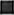 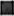 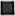 Ugovor o radu sklopljen na određeno vrijeme prestaje ispunjenjem uvjeta ili istekom roka utvrđenog u tom ugovoru, odnosno, prestankom postojanja razloga zbog kojeg je ugovor sklopljen.IX.Učitelji//nastavnici i stručni suradnici koji prvi put zasnivaju radni odnos u zanimanju za koje su se školovali zasnivaju radni odnos kao pripravnici.Pripravnički staž traje godinu dana i u tom razdoblju pripravnik se osposobljava za samostalan rad.Prava i obveze Škole i pripravnika iz stavka 1. ovoga članka određuju se ugovorom o radu.Ugovor o radu s pripravnikom sklapa se na određeno  ili neodređeno vrijeme.Ugovor o radu s pripravnikom sklapa se uz uvjet polaganja stručnog ispita u zakonski propisanom roku.X.Nakon isteka pripravničkog staža pripravnik je dužan položiti stručni ispit u roku od godine dana od dana isteka pripravničkog staža.Ako pripravnik ne položi stručni ispit u roku navedenom u stavku 1. ove točke, prestaje mu radni odnos istekom zadnjeg dana roka za polaganje stručnog ispita.S pripravnikom se izjednačava i osoba čije je radno iskustvo u zanimanju za koje se školovala kraće od trajanja pripravničkog staža, s time da će se joj se u pripravnički staž uračunati i dotadašnje radno iskustvo.Program pripravničkog staža, način osposobljavanja za samostalan rad, praćenje rada pripravnika te sadržaj, način i uvjeti polaganja stručnog ispita provode se sukladno odredbama koje je propisao ministar nadležan za obrazovanje.Osoba koja ima odgovarajuću vrstu i razinu obrazovanja i radno iskustvo u zanimanju za koje se školovala dulje od trajanja pripravničkog staža zasniva radni odnos na poslovima učitelja i stručnog suradnika uz uvjet polaganja stručnog ispita u roku od godinu dana od dana zasnivanja radnog odnosa. Ako osoba iz stavka l . ove točke u navedenom roku ne položi stručni ispit, radni odnos joj prestaje istekom zadnjeg dana roka za polaganje stručnog ispita.S osobom koja zasniva radni odnos na radnom mjestu učitelja odnosno stručnog suradnika, a koja ima odgovarajuću razinu i vrstu obrazovanja i radno iskustvo u zanimanju za koje se školovala dulje od trajanja pripravničkog staža, ali nema stečene pedagoške kompetencije ni položen stručni ispit, radni odnos se zasniva uz uvjet stjecanja pedagoških kompetencija i polaganja stručnog ispita u roku od dvije (2) godine od dana zasnivanja radnog odnosa. Stjecanje pedagoških kompetencija preduvjet je za polaganje stručnog ispita.Ako osoba iz stavka l. ove točke ne stekne pedagoške kompetencije i ne položi stručni ispit u roku od dvije (2) godine od dana zasnivanja radnog odnosa, radni odnos joj prestaje istekom zadnjeg dana roka za stjecanje pedagoških kompetencija i polaganje stručnog ispita.XI.                  Ova Procedura stupa na snagu danom donošenja.XII.Ova Procedura bit će objavljena na oglasnoj ploči i mrežnoj stranici Škole. Ravnateljica:Ivana Simeunović, dipl.tur.komunikolog